才通国际人才网JOB001.CN中山市2019春季大型综合人才招聘会邀请函时    间：4月21日（周日9：00—14：00）地    点：中山博览中心外场主    办：才通国际人才网Job001.cn预设规模：300家企业，10000人以上求职者报名热线：0760-23611888春季将逝，错过求职高峰和招聘高峰的人才和企业们就更加不可以错过这场招聘会了！作为企业人才对接的强势平台，为了满足新老客户的用人需求， 才通国际人才网将于2019年4月21日在市博览中心举办“才通国际人才网2019年春季大型综合性人才招聘会”，届时将有300家知名企业受邀前来与上万优质人才进行对接。继往开来，携手同行！抢夺人才：将大批高校毕业生邀约至招聘会现场，帮您网罗大批优质人才；抢抓先机：参加招聘会储备人才，为您填补2019年开年后依旧未填满的人员缺口。强势发动，覆盖全城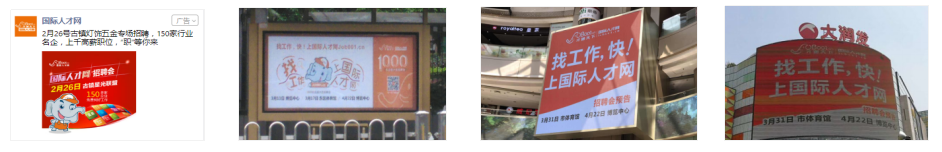 定向邀约，精准匹配千企纳贤，万人交流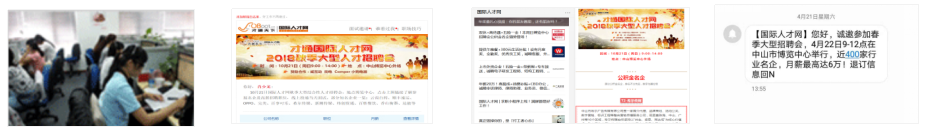 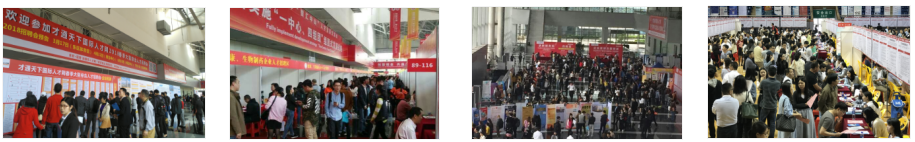 主流媒体，头版报道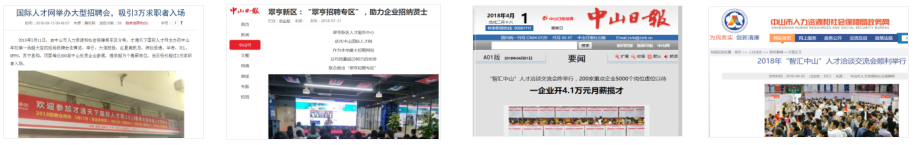 贴心服务，汇聚英才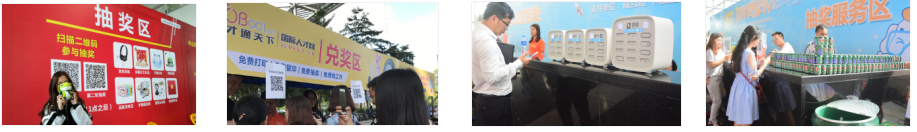 招聘会展位明细：招聘会展位说明：才通国际人才网招聘会.参会回执企业必读参会前须知——招聘单位请在2019年4月11日前报名，并支付费用，按付款先后选择展位；参会企业招聘信息请于2019年4月11日前提交，逾期或未提交的企业招聘海报自带；参会企业代表请于2019年4月21日8：30～9：00准时到达，凭本回执在会场“企业接待处”登记领取参会物品，无回执将不能签到进场；现场招聘会时间为9：00～14：00时；（注：中午派餐开始时间11：30）参会期间须知——贵公司如有企业宣传海报和X展架、易拉宝，可携带至现场，在招聘展位自行安装，便于求职者更多了解企业和职位信息，但在安装的同时不能阻塞通道、不允许破坏展板材料否则将照价赔偿；现场展位不提供用电。参展证仅供参会代表从企业入口进出使用，不得借予他人使用；每个展位标准配备一张桌子，四把椅子；如企业需增加请自行携带，会场不再提供（同时请各位参展会员不要去搬别的展位的椅子，影响其它企业的招聘效果）；服务区提供大头笔、透明胶使用服务;每个展位提供2人用餐标准，如企业来人较多需自行解决餐饮问题；服务处提供订餐电话；请您注意保管好随身携带物品，以防丢失；招聘会期间展位上保证随时有你们公司同事值守；由于现场人员较多，为保证招聘效果，所有参展单位在4月21日下午两点前请不要撤展，望贵公司积极配合！资料提交模版公司简介：才通国际人才网    才通天下信息科技股份有限公司是一个有20年历史的互联网公司。主要从事网络招聘、人才推荐、网络猎头、人力资源开发、培训等服务。才通国际人才网是才通天下信息科技有限公司运营的招聘网站，总部和呼叫中心设在广东省，是地区性招聘网站的领头羊，是全行业发展的企业招聘平台。职位描述：电话销售1名1.中专及以上学历，男女不限，熟悉电脑基本操作；2.普通话标准，语言流畅，与人沟通自然大方；3.有渴望成功、赚钱的强烈欲望，认可工作中应该讲究诚信、勤奋、开放、坚持、创新！4.20岁以上，有社会经验和工作经验。月薪：2000-8000公司地址：中山市东区欢迎登录才通国际人才网www.job001.cn搜索才通国际人才网在线投递简历企业招聘海报的相关要求：1、海报内提供发布：企业简介、职位描述、待遇、联系方式。如逾期没提交资料的则当企业放弃处理，资料提交后过了规定时间则不作更改。资料以word文档形式提交2、公司简介的字数控制在280个字以内；3、每个岗位的职位描述的字数在160个字以内，可最多摆放5个招聘岗位；4、每个岗位的职位描述的字数在100个字以内，可最多摆放8个招聘岗位；5、如果企业的招聘岗位超过海报规定的岗位数量，建议企业将超出的岗位制作成X展架，自行携带并摆放在展位内，每个企业可携带1个X架咨询热线：0760-23611888普通展位T展VIP展位展位形式展区内1个企业位展区内占2个企业位服务区独立展位展位形式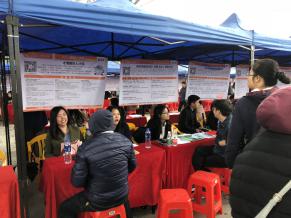 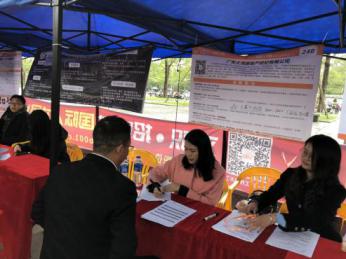 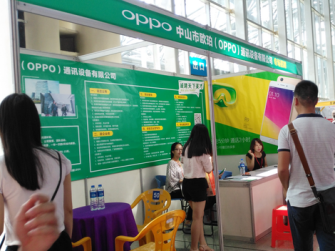 展位设计1*1.5米普通海报3*1.5米个性化海报3*1.5米个性化展位设计展位内容限定招聘类限定招聘类招聘+产品展示预留数量288个10个2个桁架宣传位4*3米桁架宣传位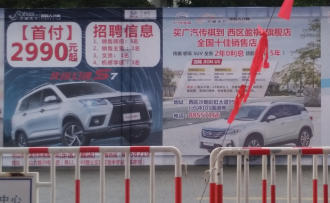 铝架宣传无小图大图宣传单张文字小图大图推文宣传文字小图大图专题网页文字小图大图独立推文1篇独立推文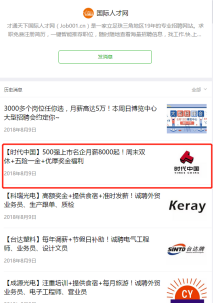 价格1000/个2000/个5000/个项目说明标准展位一个展位（1.5m*1.5m），包含一张桌子和四张椅子；一张招聘信息海报：1.2m*0.8m（宽*高）；如企业自行设计的，则由企业自己制作和在现场自行安装，我司同样提供统一模版的海报，文字内容限制1000字以内。免费提供2人午餐、矿泉水2支、求职登记表（10张）及笔（1支）等会务用品.T展位一个特装展位（3m*1.5m），包含二张桌子和八张椅子；一张个性化设计海报（2.4m*0.8m）（宽*高），可提供公司logo及展示图片若干张，文字内容限制2000字以内。免费提供4人午餐、矿泉水4支、求职登记表（20张）及笔（2支）等会务用品.VIP展位一个VIP展位（3m*1.5m），包含二张桌子和八张椅子；一张个性化设计海报（2.4m*0.8m）（宽*高），可提供公司logo及展示图片若干张，文字内容限制2000字以内。免费提供4人午餐、矿泉水4支、求职登记表（20张）及笔（2支）等会务用品.公司名称★（公司全称）（公司全称）（公司全称）（公司全称）电话★联系人★手机号码★★ ★ E-mail 说明：1、带★栏目为必填项，以到款时间先后确认展位；展位一经确认不得随意更改；       2、公司简介及招聘职位详情，请于2019年4月11日前回传至才通国际人才网。 说明：1、带★栏目为必填项，以到款时间先后确认展位；展位一经确认不得随意更改；       2、公司简介及招聘职位详情，请于2019年4月11日前回传至才通国际人才网。 说明：1、带★栏目为必填项，以到款时间先后确认展位；展位一经确认不得随意更改；       2、公司简介及招聘职位详情，请于2019年4月11日前回传至才通国际人才网。 说明：1、带★栏目为必填项，以到款时间先后确认展位；展位一经确认不得随意更改；       2、公司简介及招聘职位详情，请于2019年4月11日前回传至才通国际人才网。 说明：1、带★栏目为必填项，以到款时间先后确认展位；展位一经确认不得随意更改；       2、公司简介及招聘职位详情，请于2019年4月11日前回传至才通国际人才网。 说明：1、带★栏目为必填项，以到款时间先后确认展位；展位一经确认不得随意更改；       2、公司简介及招聘职位详情，请于2019年4月11日前回传至才通国际人才网。 说明：1、带★栏目为必填项，以到款时间先后确认展位；展位一经确认不得随意更改；       2、公司简介及招聘职位详情，请于2019年4月11日前回传至才通国际人才网。企业签章：   日    期：企业签章：   日    期：企业签章：   日    期：企业签章：   日    期：转账信息： 公司名称：中山市才通天下信息科技股份有限公司 开 户 行： 帐    号： 转账信息： 公司名称：中山市才通天下信息科技股份有限公司 开 户 行： 帐    号： 转账信息： 公司名称：中山市才通天下信息科技股份有限公司 开 户 行： 帐    号： 